Rukiye KAYA1809A0295.sınıf Türkçe ders kitabında yer alan “Büyüklere Saygı” adlı okuma metninin etkinliklerindeki sorulardan hareketle karikatür hazırlayarak öğrencilere konunun görselleştirilmesi amaçlanmıştır.DERS PLANIDers: Türkçe Sınıf: 5.sınıfSüre: 1 ders süresiKonu: Büyüklere Saygı adlı metnin sonunda yer alan etkinlik sorularından hareketle karikatür hazırlamaKazanımlar: Görsellerle ilgili soruları cevaplar.Resim ve karikatürleri yorumlayarak görüşlerini bildirmeleri sağlanır.Haberi/bilgiyi görsel yorumcuların nasıl ilettikleri üzerinde durulur. Materyaller: Ders kitabı, akıllı tahta; Comica adlı uygulama ile hazırlanan karikatür çalışması kullanıldı.Kaynakça: Comica adlı uygulamaya ulaşmak için,https://play.google.com/store/apps/details?id=gr.gamebrain.comica&hl=tr 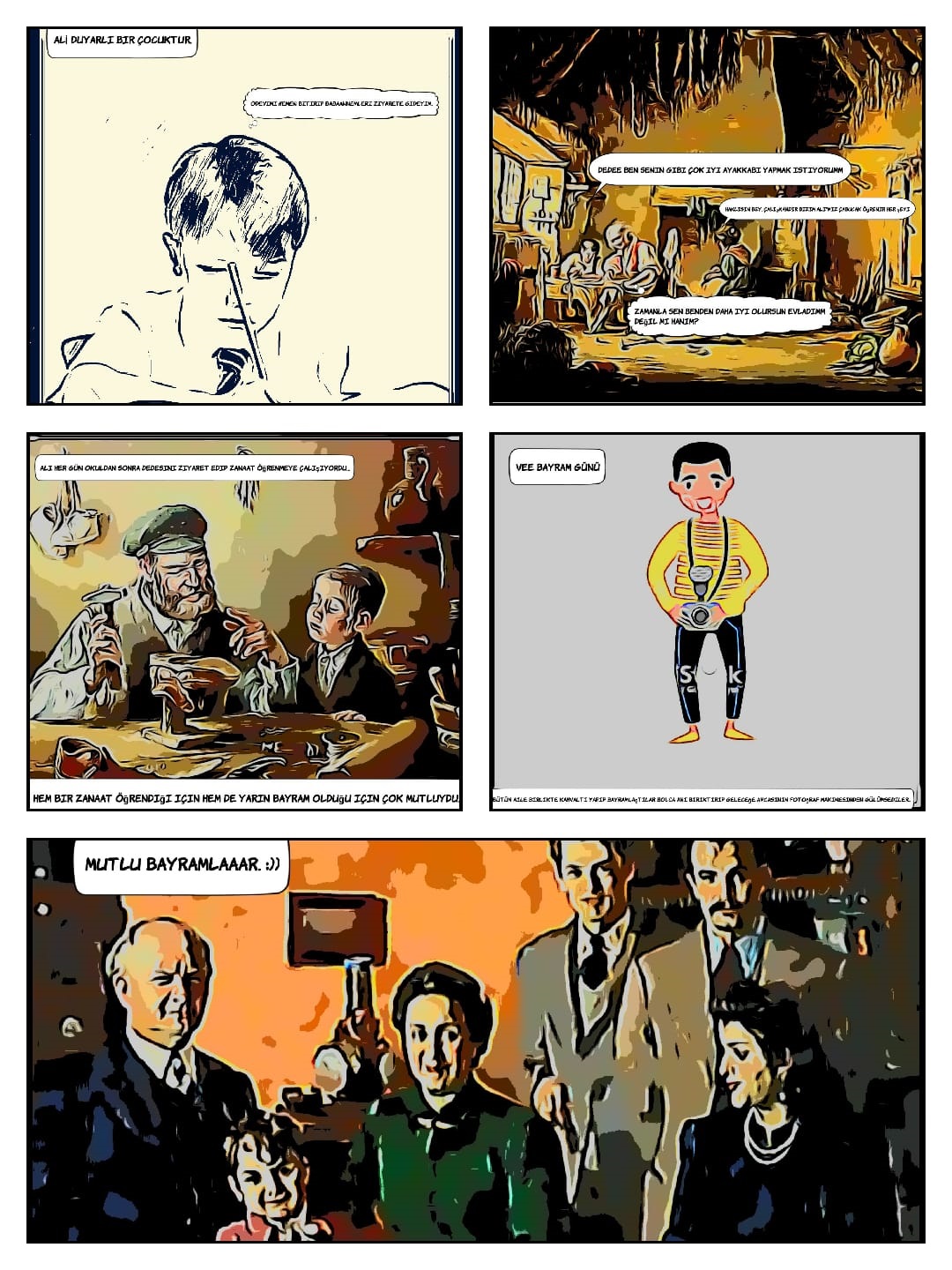 